Unit 7 Lesson 4: Add and Subtract Three-digit Numbers in Different WaysWU Number Talk: Count Back by Place (Warm up)Student Task StatementFind the value of each expression mentally.1 Zero Tens and Zero OnesStudent Task StatementMai and Lin were asked to find the value of .Here is their work.Mai's Work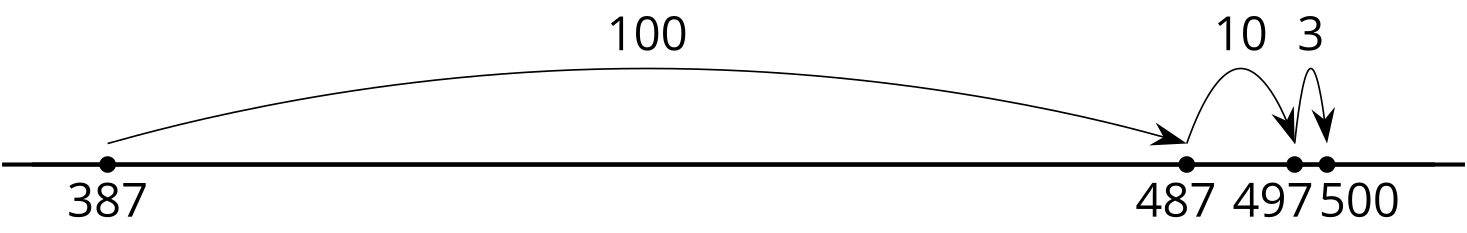 Lin's WorkFind the value of each expression.Show your thinking.Try Mai’s way to find the value of .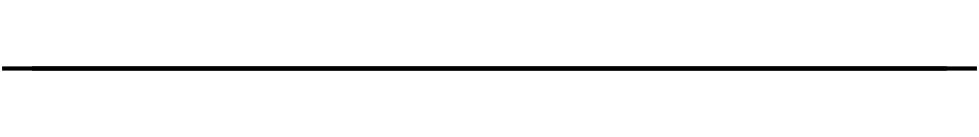 Try Lin’s way to find the value of .2 Add or Subtract with Expanded FormStudent Task StatementAndre and Diego showed their thinking with equations to find the value of .Andre's Work   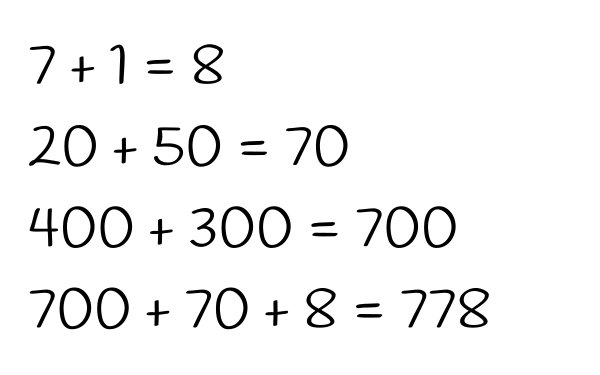 Diego's Work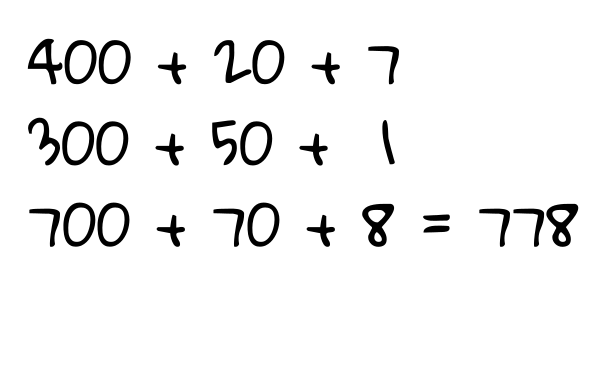 What is the same or different about their work?Discuss with your partner.Try Andre’s way to find the value of .Try Diego’s way to find the value of .Choose your own way to find the value of . Show your thinking.Choose your own way to find the value of . Show your thinking.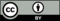 © CC BY 2021 Illustrative Mathematics®